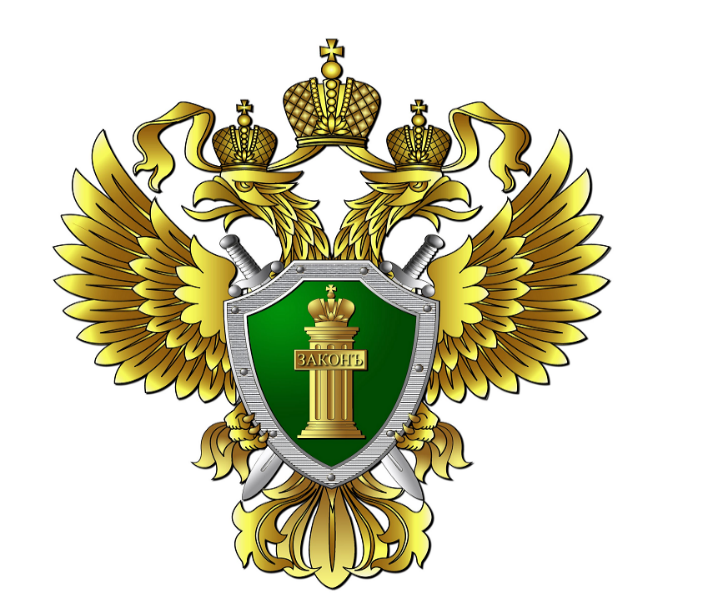 Материальное обеспечение присяжных заседателей:Труд присяжного оплачивается за счет федерального бюджета. Его компенсационное вознаграждение составляет половину должностного оклада судьи, рассматривающего уголовное дело, пропорционально числу дней участия в осуществлении правосудия, но не менее среднего заработка присяжного заседателя по месту его основной работы за такой период.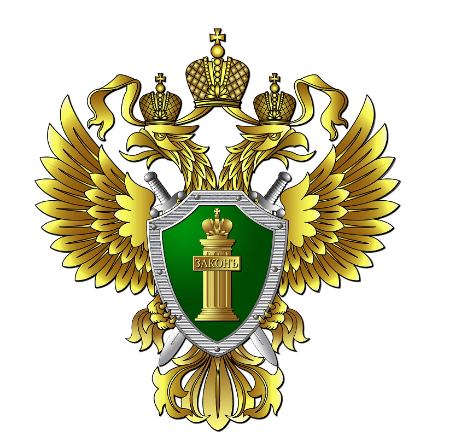 Присяжными заседателями могут быть граждане Российской Федерации в возрасте от 25 до 65 лет, за исключением лиц, имеющих непогашенную или неснятую судимость, признанных недееспособными или ограниченных в дееспособности, состоящих на учете в наркологическом или психоневрологическом диспансере.Присяжный заседатель свой правовой статус приобретает с момента принятия присяги в судебном разбирательстве.Содержание вопросов присяжным заседателямДоказано ли, деяние что имело место деяние?Доказано ли, что это деяние совершил подсудимый?Виновен ли подсудимый в совершении этого деяния?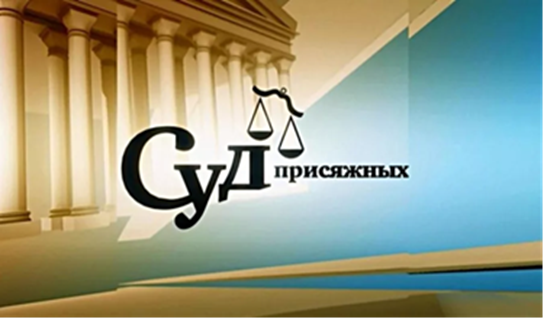 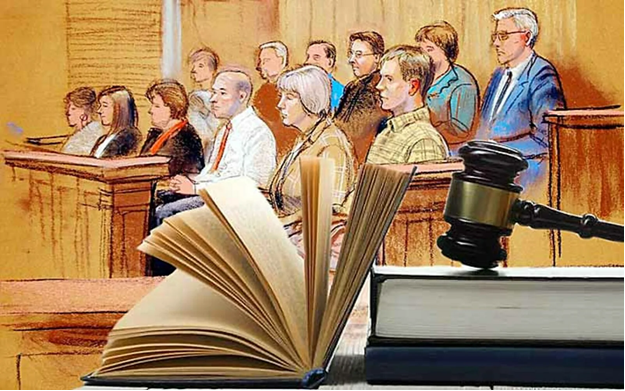 